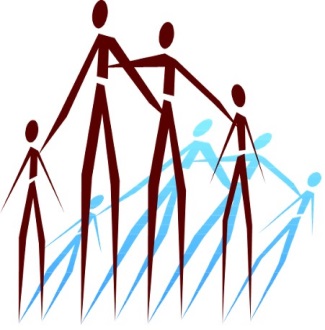 Chers parents,Comme chaque année, l’AP du Collège organise, pour soutenir financièrement ses projets, une vente de fleurs et plantes aromatiques à la fête du collège. Ces plantes viennent directement de chez le producteur Nous vous invitons à passer votre commande soit à l’aide de ce bon ci-joint, soit via Internet sur http://ap.saintbar.be/fleurs   Le bon de commande est à faire parvenir par email à info@ap.saintbar.be ou à imprimer et à remettre à l’accueil du Collège pour le vendredi 02 mai au plus tard.  
Si vous optez pour ce moyen de réservation, le paiement se fera le jour de l’enlèvement des fleurs.Pour nous et vous faciliter la tâche, nous vous proposons de réserver directement vos commandes par internet sur le lien suivant http://ap.saintbar.be/fleurs.  Si vous optez pour ce moyen, votre commande devra impérativement être pré-payée avant le 02 mai par virement bancaire en toute sécurité et simplicité en suivant les indications sur le site.  Vous bénéficierez ainsi d’une réduction de 10%*. L’enlèvement des plantes se fera lors de la fête du Collège le samedi 10 mai entre 11h et 12h (à côté de l’accueil) et entre 17h et 19h (dans la cour 3-4).Des fleurs seront néanmoins aussi en vente le jour de la fête selon disponibilité.Merci pour le soutien apporté à nos projets grâce à vos achats de fleurs !L’APPs : n’oubliez pas d’apporter une caisse pour le transport de vos plantes.La plupart de ces fleurs sont présentées sur le site http://ap.saintbar.be/fleurs (avec photos) 